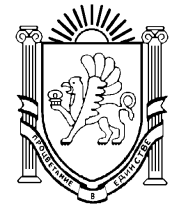 АДМИНИСТРАЦИЯ СИМФЕРОПОЛЬСКОГО РАЙОНАРЕСПУБЛИКИ КРЫМУПРАВЛЕНИЕ  ОБРАЗОВАНИЯ		                                            ПРИКАЗО запрете незаконного сбораденежных средствВо исполнение приказа Министерства образования, науки и молодёжи Республики Крым от 01.12.2015 № 1230 «О мерах по предупреждению незаконного сбора денежных средств с родителей (законных представителей) обучающихся, воспитанников образовательных организаций Республики Крым», на основании письма Министерства образования, науки и молодёжи Республики Крым от 01.09.2016 № 01-14/3080 «О недопущении незаконного сбора денежных средств», с целью регулирования привлечения и использования средств граждан и профилактики иных коррупционных проявлений в деятельности образовательных организацийПРИКАЗЫВАЮ:1. Установить, что руководители образовательных организаций несут персональную ответственность за оказание платных образовательных услуг, порядок привлечения и расходования благотворительных средств (добровольных пожертвований), поступающих на лицевой счёт образовательных организаций, а также за информирование родителей (законных представителей) обучающихся по данному вопросу.2. Руководителям образовательных организаций Симферопольского района:2.1. Неукоснительно исполнять требования Федерального закона от 11.08.1995 № 135-ФЗ «О благотворительной деятельности и благотворительных организациях», Федерального закона от 29.12.2012 № 273-ФЗ «Об образовании в РФ», Федерального закона от 07.02.1992 № 2300-1 «О защите прав потребителей»;постоянно2.2. Не допускать неправомерного сбора денежных средств, в том числе на приобретение учебников, учебных пособий, рабочих тетрадей, материальных ценностей с родителей (законных представителей) обучающихся, воспитанников образовательных организаций, принуждения со стороны работников учреждения, органов самоуправления и родительской общественности к сбору денежных средств, внесению благотворительных взносовпостоянно2.3. Обеспечить размещение информации о порядке предоставления платных образовательных услуг, порядке привлечения взносов и пожертвований в доступном для родителей месте (стенд), на сайте образовательной организациидо 10.09.20182.4. Довести настоящий приказ до сведения всех работников образовательной организации под роспись, до сведения родителей (законных представителей)до 10.09.20183. Инспекторам управления образования, курирующим ОО и ДОО:3.1. Осуществлять контроль за соблюдением в образовательных организациях действующего законодательства по вопросу привлечения дополнительных финансовых средств за счёт предоставления платных услуг, а также средств от приносящей доход деятельности, добровольных пожертвований и целевых взносов физических и юридических лицпостоянно3.2. Организовать работу «горячей линии» по вопросу незаконного сбора денежных средств (телефоны инспекторов, закреплённых за образовательной организацией);3.3. Своевременно рассматривать обращения родителей (законных представителей), связанные с нарушением порядка привлечения дополнительных финансовых средств, по результатам рассмотрения принимать конкретные меры.4. Контроль за исполнением данного приказа возложить на начальника отдела дошкольного и общего образования Федотову В.М.Начальник управления образования	       С.В. ДмитроваИсп. Скорнякова К.А.+79788317018